  Říčanský hrad byl v době vlády Karla IV. luxusním sídlem. Vizualizace dává nahlédnout i do jeho interiéru. 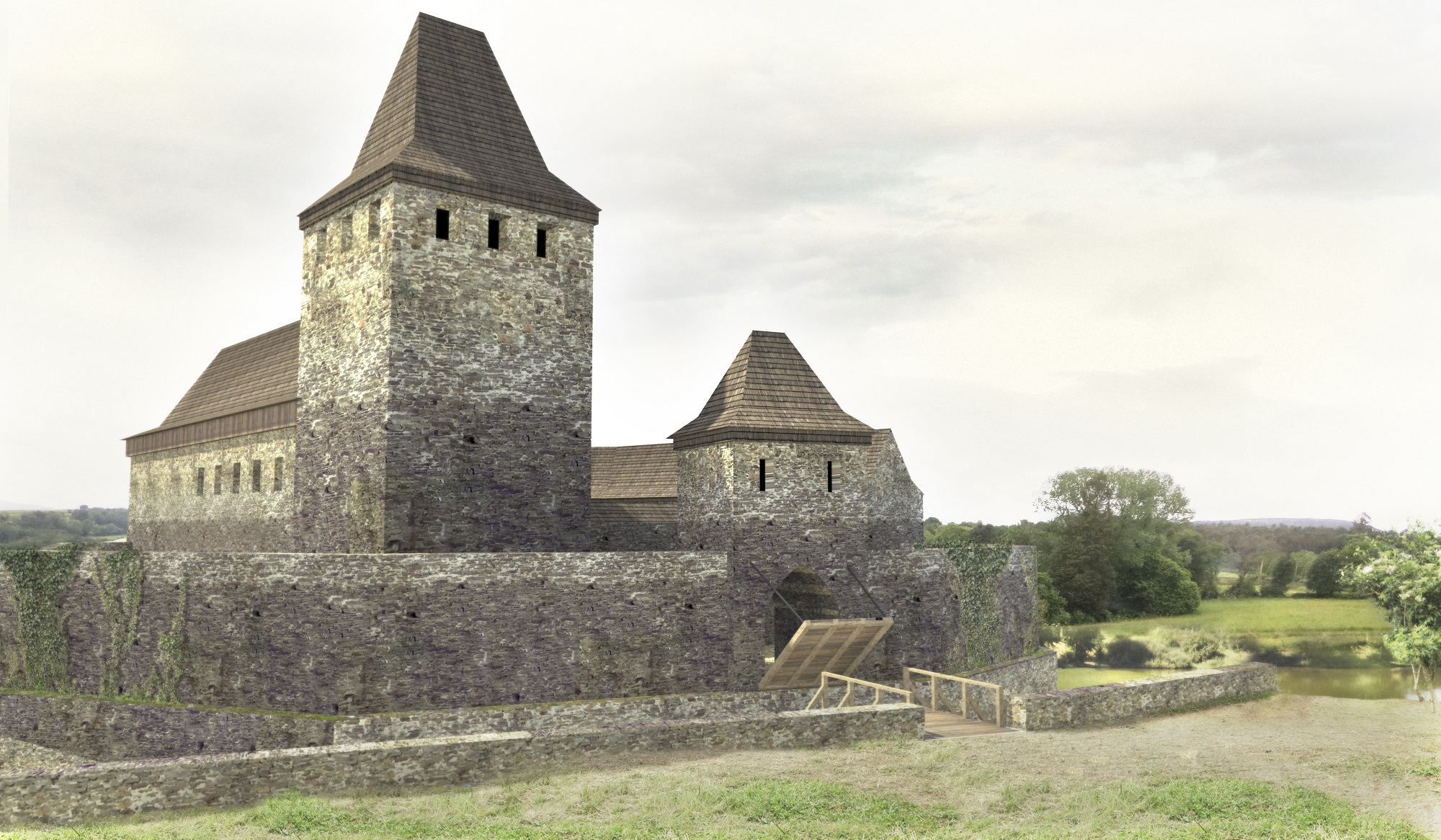 Najdi podle plánku části hradu, které se dochovaly dodnes.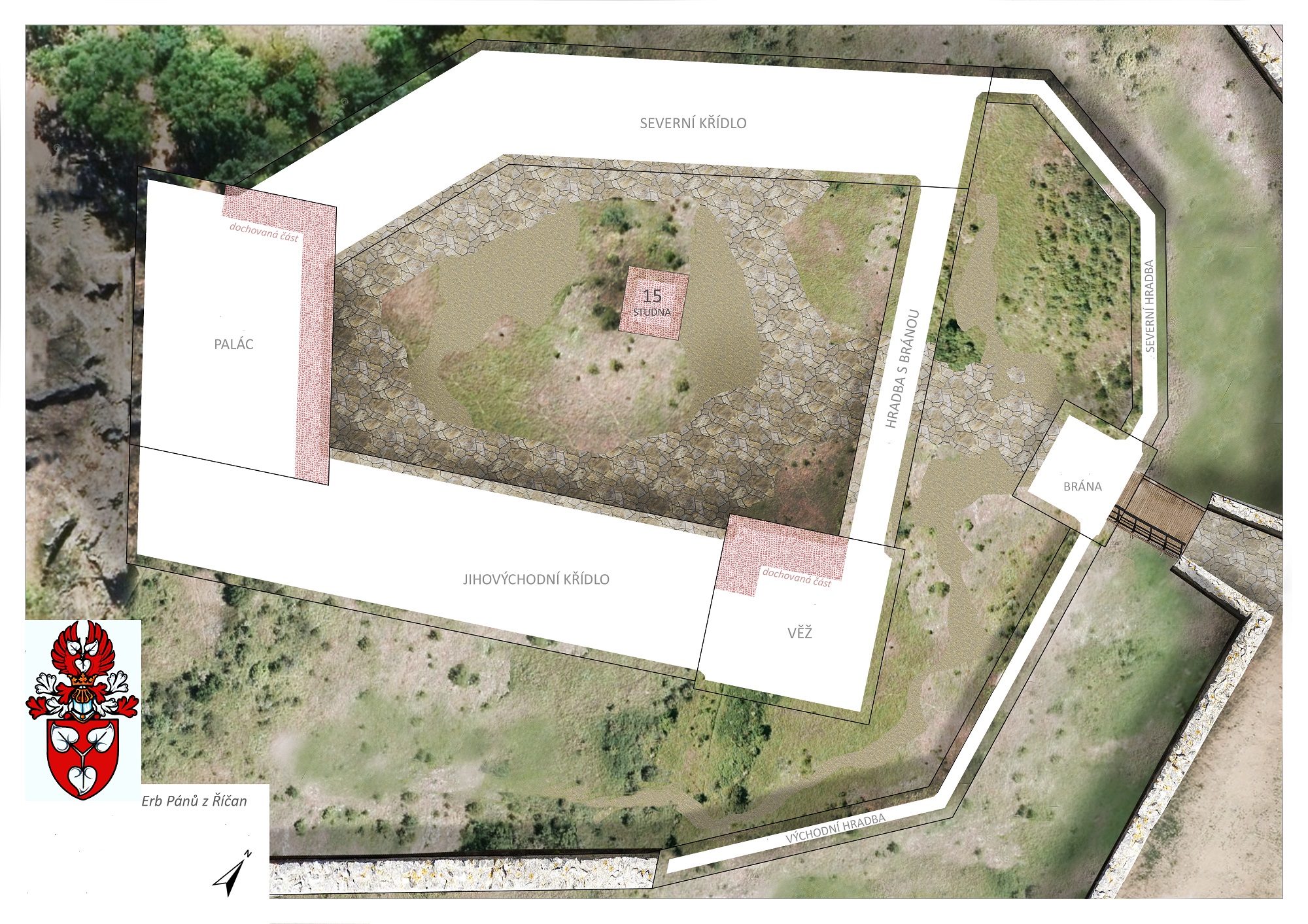 